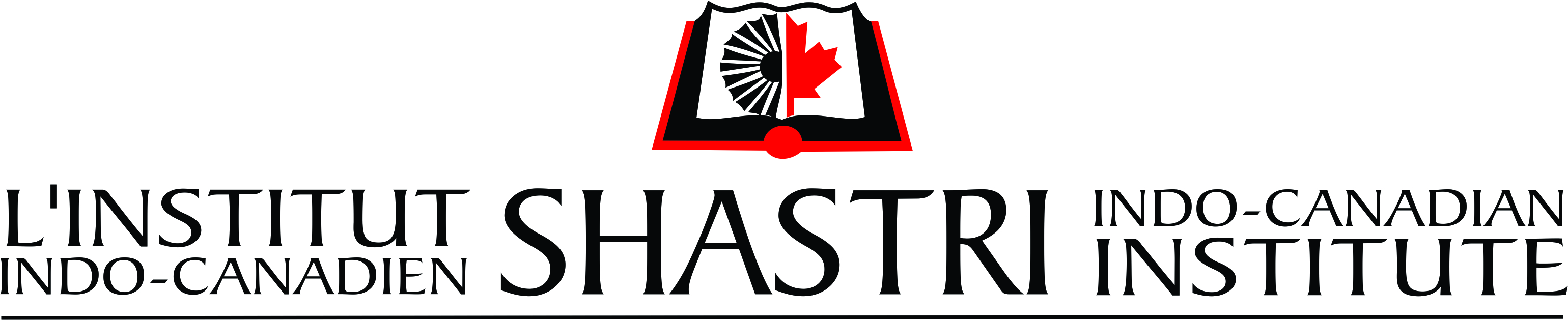 SHOWCASING AND DISSEMINATING KNOWLEDGE AND RESEARCH (SDKR) 2022-23APPLICATION FORM 2022-231.Name of the Applicant/Awardee: __________________________________________Name of the Applicant/Awardee: __________________________________________Mailing address of Institution E-mail: Contact Number:Mailing address of Institution E-mail: Contact Number:Mailing address of Institution E-mail: Contact Number:2. 2. Aye you an alumnus of Shastri Indo-Canadian Institute? YesNo3.3.Year of Shastri Fellowship/Award 4. Category of AwardCategory of AwardShastri Conference & Lecture Series Grant (SCLSG) Mitacs-SICI Partnership: Globalink Research Award Programme (GRA)SICI Membership Development Fund (SMDF) Mitacs-SICI Partnership: Globalink Research Internship Programme (GRI)Shastri Institutional Collaborative Research Grant (SICRG) Shastri Mobility Programme (SMP) Shastri Research Student Fellowship (SRSF) Shastri Membership Development Grant (SMDG)Shastri Programme Development Grant (SPDG)Shastri Publication Grant (SPG)Shastri Faculty Development Programme for Vocational Education (SFDPVE) Shastri Covid-19 Pandemic Response Grant (SCPRG): Call for Innovative Solutions Shastri Research Grant (SRG): Special Competition Shastri Student Internship Project (SSIP) Shastri Scholar Travel Subsidy Grant (SSTSG) Any Other ____________________________________________________________________Not applicableShastri Conference & Lecture Series Grant (SCLSG) Mitacs-SICI Partnership: Globalink Research Award Programme (GRA)SICI Membership Development Fund (SMDF) Mitacs-SICI Partnership: Globalink Research Internship Programme (GRI)Shastri Institutional Collaborative Research Grant (SICRG) Shastri Mobility Programme (SMP) Shastri Research Student Fellowship (SRSF) Shastri Membership Development Grant (SMDG)Shastri Programme Development Grant (SPDG)Shastri Publication Grant (SPG)Shastri Faculty Development Programme for Vocational Education (SFDPVE) Shastri Covid-19 Pandemic Response Grant (SCPRG): Call for Innovative Solutions Shastri Research Grant (SRG): Special Competition Shastri Student Internship Project (SSIP) Shastri Scholar Travel Subsidy Grant (SSTSG) Any Other ____________________________________________________________________Not applicableShastri Conference & Lecture Series Grant (SCLSG) Mitacs-SICI Partnership: Globalink Research Award Programme (GRA)SICI Membership Development Fund (SMDF) Mitacs-SICI Partnership: Globalink Research Internship Programme (GRI)Shastri Institutional Collaborative Research Grant (SICRG) Shastri Mobility Programme (SMP) Shastri Research Student Fellowship (SRSF) Shastri Membership Development Grant (SMDG)Shastri Programme Development Grant (SPDG)Shastri Publication Grant (SPG)Shastri Faculty Development Programme for Vocational Education (SFDPVE) Shastri Covid-19 Pandemic Response Grant (SCPRG): Call for Innovative Solutions Shastri Research Grant (SRG): Special Competition Shastri Student Internship Project (SSIP) Shastri Scholar Travel Subsidy Grant (SSTSG) Any Other ____________________________________________________________________Not applicable5.Name of the collaborator/Host Professor  Name of the collaborator/Host Professor  6. Enlist the publications that resulted from the fellowship, grant, or awardEnlist the publications that resulted from the fellowship, grant, or award7. Check listCheck listLatest curriculum vitaeProof of being a Shastri AwardeeRecent high-resolution image of AwardeeLatest curriculum vitaeProof of being a Shastri AwardeeRecent high-resolution image of AwardeeLatest curriculum vitaeProof of being a Shastri AwardeeRecent high-resolution image of Awardee8.Signature:Signature:Signature:	Date:Signature:	Date:Signature:	Date: